Муниципальное общеобразовательное учреждениеПетровская средняя общеобразовательная школа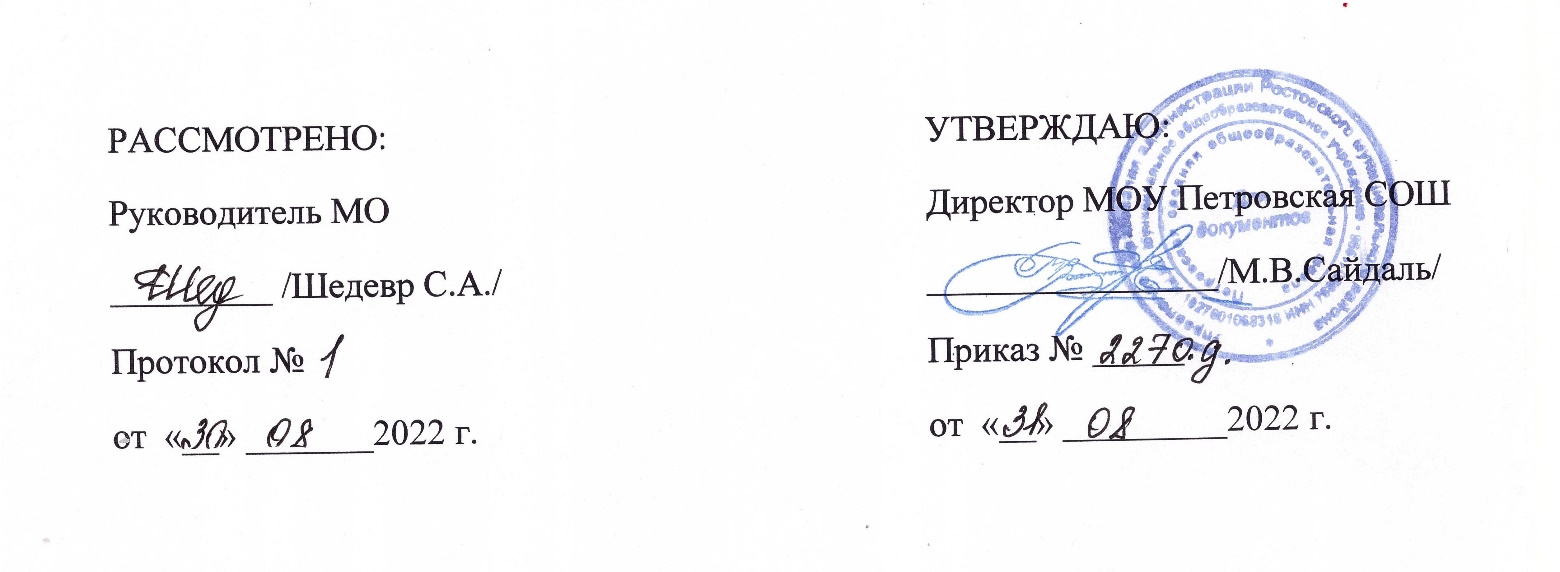 Рабочая программаучебного предмета«География»6 класс 2022/2023 учебный годПрограмму составилучитель географииАнтонов Владимир Михайлович(Первая квалификационная категория)р.п. Петровское, 2022 г.Пояснительная запискаИсходными документами для составления рабочей программы явились: 1. Закон об образовании в Российской Федерации от 29.12.2012г. №273-ФЗ( ред. От 02.07.2021)2. Федеральный государственный образовательный стандарт основного общего образования (утвержден приказом Минобрнауки РФ № 1897 от 17.12.2010) с изменениями и дополнениями от 29 декабря 2014 г., 31 декабря 2015 г., 11 декабря 20203. Приказ Министерства образования и науки РФ от28.08.2020 №442 « Об утверждении Порядка и осуществления образовательной деятельности по основным общеобразовательным программам -образовательным программам начального общего, основного общего и среднего образования»4. Приказ Министерства образования и науки РФ от 20.05.2020 г. №254 « О федеральном перечне учебников, рекомендуемых к использованию имеющих государственную аккредитацию образовательных программ начального общего, основного общего, среднего общего образованияс изменениями и дополнениями от 23 декабря 2020 г.5. Примерная основная образовательная программа основного общего образования: одобрена 8 апреля 2015. Протокол от №1/15 ( в редакции протокола №1/20 от 04.02.2020)6. Письмо Министерство Просвещения РФ « О программах основного общего образования» от 14.08.2020 №  ВБ-1612/077.Основная образовательная программа МОУ Петровская СОШ8. Авторские  программы основного общего образования по географии. 5-9 классы. Авторы А.И. Алексеев, О.А. Климанова, В.В. Климанов, В.А. Низовцев.9. Положение о рабочих программах по МОУ Петровской СОШ на 2022-2023 г.Целями изучения дисциплины являются:- формирование знаний законов и закономерностей пространственно-временной организации географической оболочки и ее объектов разного масштаба (от материков до мелких ПТК), географических основ охраны природы и рационального природопользования;- формирование комплексного мышления и целостного восприятия территории, знаний и понимания географических закономерностей, понимания насущных проблем взаимодействия человека и природной среды; подготовка учащихся к решению многих проблем: политических, экономических, социальных, экологических;- знакомство с основными факторами, принципами и направлениями формирования новой территориальной структуры российского общества, с путями перехода России к устойчивому развитию;- развитие ассоциативного мышления путем формирования географического образа мира, его крупных частей (материков и стран), своей страны и «малой родины».Основные задачи:-формирование географической картины мира и общей культуры;- формирование географического (пространственно-временного) мышления, географического видения глобальных и локальных проблем, деятельно-ценностного отношения к окружающей среде;- осознание единства природы, хозяйства и населения — идеологии выживания человечества в единой социоприродной среде, решения проблем экологической безопасности и устойчивого развития природы и общества;- воспитание любви к своему краю, своей стране, уважения к другим народам и культурам.Данная рабочая программа по географии в 5- 6 классе адаптирована для обучающихся с ограниченными возможностями здоровья. Обучение проводится при сохранении основного содержания программы общеобразовательных школ, но учитываются индивидуальные особенности учащихся и специфика усвоения ими учебного материала. Этим ребятам обязательно нужна мотивация, определенная заинтересованность.  Поэтому, на уроках собучающимися использую нетрадиционные методы и формы работы, соответствующие возрасту. Использую пособия - дидактические игры, наглядные учебные пособия, дополнительную литературу, индивидуальные карточки-помощники с алгоритмом выполнения заданий (составление устных рассказов по плану, данному учителем, по опорным словам, по картинке). Для обучающихся разрабатываю индивидуальные проверочные и контрольные работы, которые соответствуют требованиям к знаниям.Коррекционно-развивающие задачи:
Развитие зрительного восприятия и узнавания, памяти и внимания;
Формирование обобщенного представления о свойствах предметов и явлений;
Развитие пространственного представления и ориентации;
Развитие навыков соотносительного анализа;
Развитие навыка группировки и классификации;
Умение работать со словесными и письменными алгоритмами и инструкцией;
Умение планировать свою деятельность;Развитие комбинаторных способностей
Формирование адекватных навыков общения;Нормализация эмоционально-волевой сферы;Формирование у обучающихся качеств творчески думающей и легко адаптирующейся личности;Развитие разносторонних качеств личности и способности профессиональной адаптации к изменяющимся социально-экономическим условиям;
Воспитание чувства ответственности за личную безопасность, ценностного отношения к своему здоровью и жизни; При составлении программы учитывались следующие психические особенности детей: неустойчивое внимание, малый объем памяти, неточность и затруднения при воспроизведении материала, несформированность мыслительных операций анализа, синтеза, сравнения, обобщения, нарушения речи. Процесс обучения таких школьников имеет коррекционно-развивающий характер, что выражается в использовании заданий, направленных на коррекцию недостатков и опирается на субъективный опыт учащихся, связь изучаемого материала реальной жизнью. В ходе изучения географии у детей с ЗПР происходит формирование либо коррекция уже имеющихся представлений о процессах, имеющих место в окружающем человека мире. Большое значение для полноценного формирования мировоззрения и экологического образования обучающихся с ЗПР приобретает опора на межпредметные связи вопросов, изучаемых в курсе географии, с такими учебными предметами, как химия, физика, биология. Позволяя рассматривать один и тот же учебный материал с разных точек зрения, межпредметные связи способствуют его лучшему осмыслению, более прочному закреплению полученных знаний и практических умений.
Изучение курса географии предусматривает формирование у обучающихся с ЗПР умений анализировать, сравнивать, обобщать изучаемый материал, планировать предстоящую работу, осуществлять самоконтроль. Проведение практических работ побуждающих обучающихся к активному учебному труду, включение учебного материала в ассоциативные связи (для развития напоминания), способствует коррекции высших психических функций (внимание, память, мышление, речь - при этом необходимо постоянно следить за правильностью речевого оформления высказываний обучающихся).Место учебного предмета в учебном плане.
География в основной школе изучается с 5 по 9 класс. Согласно действующему Базисному учебному плану рабочая программа для 5 и 6 классов предусматривает обучение географии в объёме 35 часов в год, 1 час в неделю. Учебное содержание курса в примерной программе авторов (А. И. Алексеев, О. А. Климанова, В. В. Климанов, В. А. Низовцев) рассчитано на 35 часов. Данная рабочая программа предусматривает: 5 класс - 34 ч в год, 1 час в неделю. 6 класс - 34 ч в год, 1 час в неделю.
Общая характеристика предмета
  Школьный курс географии играет важную роль в реализации основной цели современного российского образования - формировании всесторонне образованной, инициативной и успешной личности, обладающей системой современных мировоззренческих взглядов, ценностных ориентаций, идейно-нравственных, культурных и этических принципов и норм поведения. География в 5-6 классе – первый этап географической подготовки учащихся – основной среди 5 – 11 классов. Построение и содержание курса определяется его общеобразовательным значением, возрастными особенностями учащихся, а также наличием опорных знаний и умений, сформированных у детей при изучении предыдущего курса «Окружающий мир». Построение учебного содержания курса осуществляется по принципу его логической целостности, от общего к частному. Поэтому содержание программы структурировано в виде двух основных блоков: «География Земли» и «География России», в каждом из которых выделяются тематические разделы. В блоке «География Земли» у учащихся формируются знания о географической целостности и неоднородности Земли как планеты людей, об общих географических закономерностях развития рельефа, гидрографии, климатических процессов, распределения растительного и животного мира, влияния природы на жизнь и деятельность людей. Здесь же происходит развитие базовых знаний страноведческого характера: о целостности и дифференциации природы материков, их крупных регионов и стран, о людях, их населяющих, об особенностях их жизни и хозяйственной деятельности в различных природных условиях. Блок «География Земли» состоит из курсов «География. Землеведение.5-6 классы» и «География. Страноведение.7 класс». «География. Землеведение» - первый систематический курс, новой для школьников, учебной дисциплины. В процессе формирования представлений о Земле, как природном комплексе, об особенностях земных оболочек. При изучении этого курса начинается обучение географической культуре и географическому языку; учащиеся овладевают первоначальными представлениями и понятиями, а также приобретают умения использовать источники географической информации. Большое внимание уделяется изучению влияния человека на географические процессы, исследование своей местности, используемые для накопления знаний, которые будут необходимы в дальнейшем при овладении курса географииПланируемые результаты изучения учебного предмета "География" Личностные: Овладение опытом участия в социально значимом труде; Обладание осознанным, уважительным и доброжелательным отношением к другому человеку, его мнению; Овладение коммуникативной компетентностью в общении и сотрудничестве со сверстниками в процессе образовательной, общественно полезной, творческой деятельности; Овладение на уровне общего образования законченной системой географических знаний и умений, навыками их применения в различных жизненных ситуациях; Осознание ценности географических знаний, как важнейшего компонента научной картины мира: Форсированность устойчивых установок социально-ответственного поведения в географической среде – среде обитания всего живого, в том числе и человека.Метапредметные: 
 ставить учебную задачу под руководством учителя; 
 планировать свою деятельность под руководством учителя; 
 работать в соответствии с поставленной учебной задачей и предложенным планом; 
 выделять главное, существенные признаки понятий; 
 участвовать в совместной деятельности, высказывать суждения, подтверждая их фактами;
  искать и отбирать информацию в учебных и справочных пособиях, словарях; 
 составлять описание объектов; 
 сравнивать полученные результаты с ожидаемыми результатами; 
 оценивать работу одноклассников; 
 выявлять причинно-следственные связи; 
 анализировать связи соподчинения и зависимости между компонентами объекта; 
 составлять вопросы к текстам, логическую цепочку по тексту, таблицы, схемы по содержанию текстаПредметные:
 объяснять значение понятий; 
объяснять особенности строения рельефа суши и дна Мирового океана 
приводить примеры географических следствий движения Земли;
определять (измерять) направления и расстояния ,работать с компасом; измерять (определять) температуру воздуха, атмосферное давление, направление ветра, облачность, амплитуду температур, среднюю температуру воздуха за сутки, месяц с использованием различных источников информации;  ориентироваться на местности при помощи компаса, карты и местных предметов; 
называть (показывать) элементы градусной сети, географические полюса, объяснять их особенности;
  читать план местности и карту; 
называть и показывать по карте основные географические объекты; 
называть основные способы изучения Земли в прошлом и в настоящее время и наиболее выдающиеся результаты географических открытий и путешествий; методы изучения земных недр и Мирового океана; 
приводить примеры собственных путешествий, иллюстрировать их; 
описывать погоду своей местности, вести простейшие наблюдения элементов погоды; 
обозначать на контурной карте географические объекты.
Содержание тем учебного курса «География. Землеведение. 6 класс»РАЗДЕЛ IV. ЗЕМЛЯ ВО ВСЕЛЕННОЙ (3 ч)Вращение Земли и его следствия. Когда начинается лето? Что такое тропики и полярные круги?Географические координаты. Для чего нужны географические координаты? Что такое географическая широта и географическая долгота?Урок-практикум. Практическая работа №1. Определение географических координат точки по глобусу. Как определить географические координаты объекта, лежащего на пересечении линий градусной сети? Как определить географические координаты объекта, лежащего между линиями градусной сети? Как, зная географические координаты, найти объект на глобусе?РАЗДЕЛ V. ПУТЕШЕСТВИЯ И ИХ ГЕОГРАФИЧЕСКОЕ ОТРАЖЕНИЕ (5 ч)План местности.Умеете ли вы путешествовать? Как сделать ваши путевые впечатления интересными и полезными для всех остальных? Как можно изобразить земную поверхность? По каким правилам строится план местности? Как на планах может обозначаться масштаб? Как на планах обозначаются окружающие нас объекты?Ориентирование по плану и на местности. Как пользоваться компасом? Как определить по плану свое местонахождение? Как читать план местности?Урок-практикум. Практическая работа №2. Составление плана местности.  Полярная съемка местности. Маршрутная съемка местности.Многообразие карт. Какими бывают карты? Какие части земного шара могут быть показаны на карте? Как различаются карты по масштабу?Урок-практикум. Работа с картой. Практическая работа №3. Описание местоположения объекта на карте.  Как, зная географические координаты, найти точку на карте? Как описать местоположение объекта на карте?РАЗДЕЛ VI. ПРИРОДА ЗЕМЛИ (17 ч)ТЕМА 10. ПЛАНЕТА ВОДЫ (2 ч)Свойства вод Мирового океана. Почему вода в Мировом океане соленая? Какова температура океанской воды?Движение вод в Мировом океане.Как в Мировом океане образуются волны? Чем отличаются течения от окружающих вод? Как узнали о существовании океанических течений? Как океанические течения влияют на природу приморских районов материков?ТЕМА 11. ВНУТРЕННЕЕ СТРОЕНИЕ ЗЕМЛИ (3 ч)Движение литосферных плит. Какие силы управляют перемещением материков?Землетрясения: причины и последствия. Что происходит во время землетрясения? Какой силы может быть землетрясение? Можно ли предсказать землетрясение?Вулканы. Что такое вулкан? Что происходит в результате извержения вулкана?  Может ли человек использовать вулканы? Что такое гейзеры?ТЕМА 12. РЕЛЬЕФ СУШИ (3 ч)Изображение рельефа на планах местности и географических картах. Что такое относительная и абсолютная высота? Как изображают рельеф на плане местности? Как пользоваться шкалой высот и глубин? Что такое профиль местности?Горы. Как устроены горные области? Какие бывают горы? Как горы рождаются и развиваются? Как возникают пещеры? Какие стихийные процессы происходят в горах?Равнины. Как различаются равнины по высоте? Как рождаются равнины? Как текущая вода изменяет облик равнин? Какие формы рельефа создает на равнинах ветер?ТЕМА 13. АТМОСФЕРА И КЛИМАТЫ ЗЕМЛИ (6 ч)Температура воздуха. Почему температура воздуха с высотой понижается? Как температура воздуха меняется в течение суток? Как в России температура воздуха меняется в течение года? Везде ли на земном шаре бывают зима и лето?Атмосферное давление. Ветер. Какое бывает атмосферное давление? Что такое ветер?Облака и атмосферные осадки.Откуда берется дождь? Какие бывают атмосферные осадки?Погода и климат. Чем погода отличается от климата? Как распределены по земному шару пояса атмосферного давления? Как перемещаются воздушные массы в атмосфере Земли? Сколько на Земле климатических поясов? Какие еще причины влияют на климат? Как на климат влияет распределение суши и моря?Урок-практикум.  Практическая работа №4.  Работа с климатическими картами.  Работа с картами температуры воздуха. Работа с картой «Среднегодовое количество осадков». Определение направления господствующих ветров.Урок-практикум. Практическая работа №5.   Наблюдения за погодой. Составление календаря погоды.Как определить направление ветра? Как правильно измерить температуру воздуха? Как определить среднюю температуру воздуха за сутки? Как определить облачность? Как определить атмосферное давление?
ТЕМА 14. ГИДРОСФЕРА — КРОВЕНОСНАЯ СИСТЕМА ЗЕМЛИ (3 ч)Реки в природе и на географических картах. Откуда в реку поступает вода? Когда воды в реке больше всего? Как меняется река от истока к устью? Как влияют на характер течения реки горные породы, слагающие ее русло? Что происходит, когда река встречается с морем?Озера. Какие бывают озера? Что такое сточное озеро?Подземные воды. Болота. Ледники. Как добыть воду из под земли? Как связаны подземные воды и болота? Чем различаются горные и покровные ледники? Как на ледники влияют изменения климата?РАЗДЕЛ VII. ГЕОГРАФИЧЕСКАЯ ОБОЛОЧКА - СРЕДА ЖИЗНИ (6 ч)ТЕМА 15. ЖИВАЯ ПЛАНЕТА (2 ч)Закономерности распространения живых организмов на Земле.От чего зависит растительность? Какие типы растительного покрова есть на земном шаре? От каких условий зависит распространение животных?Почва как особое природное тело. Чем отличается почва от горной породы? Какие бывают почвы? Почему человек должен охранять почву?ТЕМА 16. ГЕОГРАФИЧЕСКАЯ ОБОЛОЧКА И ЕЕ ЗАКОНОМЕРНОСТИ (3 ч)Понятие о географической оболочке.Как связаны между собой оболочки Земли? Что такое географическая оболочка? Какие свойства имеет географическая оболочка?Взаимосвязь оболочек Земли. Понятие о природном комплексе. Природно-территориальный комплекс. Глобальные, региональные и локальные природные комплексы. Природные комплексы своей местности. Круговороты веществ на Земле. Почва, её строение и состав. Образование почвы и плодородие почв. Охрана почв. Природная среда. Охрана природы. Природные особо охраняемые территории. Всемирное наследие ЮНЕСКО.Природные зоны Земли.Чем различаются природные зоны? Какие природные зоны существуют в жарких и влажных районах Земли? Какие природные зоны есть в жарких и сухих районах Земли? Где растет самый лучший виноград? Какие природные зоны есть в умеренных широтах? Какие природные зоны есть в полярных районах нашей планеты?ТЕМА 17. ПРИРОДА И ЧЕЛОВЕК (1 ч)Стихийные бедствия и человек.Какие бывают стихийные бедствия? Когда стихийные бедствия особенно опасны? Как человек защищается от стихийных бедствий?
Резервное время – 4 часа.Согласно Программе от 2021 года в 6 классе изменилась тема «Географическая оболочка как среда жизни». В заключительной теме «Природно-территориальные комплексы» изучается: Взаимосвязь оболочек Земли. Понятие о природном комплексе. Природно-территориальный комплекс. Глобальные, региональные и локальные природные комплексы. Природные комплексы своей местности. Круговороты веществ на Земле. Почва, её строение и состав. Образование почвы и плодородие почв. Охрана почв. Природная среда. Охрана природы. Природные особо охраняемые территории. Всемирное наследие ЮНЕСКО.(Методическое письмо о преподавании учебного предмета «География» в образовательных организациях Ярославской области в 2022-2023 учебном году)Тематическое планирование – 6 класс(34 часа в год)Распределение часов по разделам

Календарно-тематическое планированиеПрактических работ 14
 Проектных работ 3
Разноуровневая контрольная работа 1(годовой план МОУ Петровская СОШ 2023г). Методическая литература для учителяДолгорукова С.В., Елисеева Л.Е. Уроки географии 6-9 класс с применением информационных технологий -  М.: Глобус. 2010.Евдокимов В.И.  География полный курс в географических диктантах -  М. Московский лицей. 2002.Нагорная И.И. Поурочные планы, география 6 класс -  Волгоград. Учитель. 2008.Никитина Н.А. Поурочные разработки по географии. Физическая география 6 класс -  М. Вако. 2008.Чернова В.Г. География в таблицах и схемах -  СПб. Виктория. 2009.Оборудование и приборы1. Гербарий для физической географии.2. Глобусы.3. Компасы.4. Коллекция горных пород и минералов.5. Комплект настенных карт по курсу 6 класса.6. Комплект портретов выдающихся географов и путешественников.7. Комплект тематических таблиц по курсу 6 класса.8.Электронные носители - 6-7 класс. Уроки географии Кирилла и Мефодия. - М.: ООО «Кирилл и Мефодий, 2004.
Перечень справочно-информационных и компьютерныхпрограмм; 

География http://www.geosite.com.ru Библиотека по географии http://geoman.ru География. Планета Земля http://www.rgo.ru Раздел «География» в энциклопедии Википедия
 http://ru.wikipedia.org/wiki/География География. У клуб путешествий 
http://migranov.ru – Авторский проект Руслана Мигранова
http://www.veter-stranstvii.ru – Сайт о путешествиях 
http://www.geografia.ru Гео-Тур: все, что вы хотели знать о географии 
http://geo-tur.narod.ru Планета Земля 
http://www.myplanet-earth.com Страноведческий каталог «EconRus» 
http://catalog.fmb.ru GeoPublisher (архив научных публикаций географического факультета МГУ им. М.В.Ломоносова) http://geopub.narod.ru Газета «География» и сайт для учителя «Я иду на урок географии» 
http://geo.1september.ru Учебно-методическая лаборатория географии Московского института открытого образования http://geo.metodist.ru Уроки географии и экономики: сайт учителя географии А.Э. Фромберга
http://afromberg.narod.ru География для школьников
 http://www.litle-geography.ru Словарь современных географических названий 
http://slovari.yandex.ru/dict/geography Где? В Караганде (словарь географических названий) 
http://gde-eto.narod.ru Национальное географическое общество 
http://www rusngo.ru Мир приключений и путешествий 
http://www outdoors.ru NationalGeographic — Россия (электронная версия журнала) 
http://www.national-geographic.ru Сайт «Все флаги мира» 
http://www flags.ru Виртуальная Европа 
http://europa.km.ru География России: энциклопедические данные о субъектах Российской Федерации http://www.georus.by.ru Народная энциклопедия городов и регионов России «Мой Город» 
http://www.mojgorod.ru Карты Google
http://maps.google.com Мир карт: интерактивные карты стран и городов 
http://www mirkart.ru Лаборатория учебных карт 
http://www.edu.ru/maps Сайт редких карт Александра Акопяна
 http://www.karty.narod.ru Территориальное устройство России 
http://www.terrus.ru Хроники катастроф 1997—2002 (Хронология природных и техногенных катастроф) http://chronicl.chat.ru Метеоweb (сайт об удивительном мире погоды) 
http://www.meteoweb.ru Озоновый слой и климат Земли http://iklarin.narod.ru Все о погоде в вопросах и ответах http://atlantida.agava.ru/weather Все о геологии 
http://geo.web.ru Геологические новости 
http://www.geonews.ru Минералогический музей им. Ферсмана 
http://www.fmm.ru Каталог минералов 
http://www catalogmineralov. ru Классификация почв России.Темы исследовательских работ по географии в 6 классе6 класс
Реки в природе и на географических картах.
Проект №1 на тему «Проект «Как ни мал ручей...»
Урок обобщения и контроля знаний по теме раздела. 
Проект№2 на тему «Чистые берега - чистая вода».
Почва как особое природное тело.
Проект №3 на тему «Почвы Ярославской области».

Словарь терминов и понятий
https://mygeograph.ru/terminy-i-ponyatiya-po-geografii-dlya-6-klassa/Контрольно-измерительные материалы для ЗПР
https://ciur.ru/sum/sum_ova/DocLib2/Контрольно-измерительные%20материалы/Контрольно-измерительные%20материалы%20по%20географии%205-9%20классы.pdf
Критерии оценивания см.  АООП ЗПР, ваиант7.1 утверждены 30.08.2016 г., приказ №170 стр. 24№ раздела, темыНаименование раздела и темыКоличество часовИнструментарий (ЭОР)1.Раздел IV. Земля во Вселенной. Уроки 1-33https://www.youtube.com/playlist?list=PL4xfAgOz99tT6bhqHJKYAFt2wvSC9iltf2.Раздел V. Путешествия и их географическое отражение Уроки 4-85https://www.youtube.com/playlist?list=PL4xfAgOz99tT6bhqHJKYAFt2wvSC9iltf3.Раздел VI. Природа Земли18https://www.youtube.com/playlist?list=PL4xfAgOz99tT6bhqHJKYAFt2wvSC9iltf3.Тема 10. Планета воды. Уроки 9-102https://www.youtube.com/playlist?list=PL4xfAgOz99tT6bhqHJKYAFt2wvSC9iltf3.Тема 11. Внутреннее строение Земли. Уроки 11-133https://www.youtube.com/playlist?list=PL4xfAgOz99tT6bhqHJKYAFt2wvSC9iltf3.Тема 12. Рельеф суши. Уроки 14-163https://www.youtube.com/playlist?list=PL4xfAgOz99tT6bhqHJKYAFt2wvSC9iltf3.Тема 13. Атмосфера и климаты Земли. Уроки 17-226https://www.youtube.com/playlist?list=PL4xfAgOz99tT6bhqHJKYAFt2wvSC9iltf3.Тема 14. Гидросфера – кровеносная система Земли.
Уроки 23-264https://www.youtube.com/playlist?list=PL4xfAgOz99tT6bhqHJKYAFt2wvSC9iltf4.Раздел VII. Географическая оболочка – среда жизни8https://www.youtube.com/playlist?list=PL4xfAgOz99tT6bhqHJKYAFt2wvSC9iltf4.Тема 15. Живая планета Уроки 27-282https://www.youtube.com/playlist?list=PL4xfAgOz99tT6bhqHJKYAFt2wvSC9iltf4.Тема 16. Географическая оболочка и ее закономерности Уроки 29-313https://www.youtube.com/playlist?list=PL4xfAgOz99tT6bhqHJKYAFt2wvSC9iltf4.Тема 17. Природа и человек Уроки 32-343https://www.youtube.com/playlist?list=PL4xfAgOz99tT6bhqHJKYAFt2wvSC9iltfВсего часов                                                                                             34Всего часов                                                                                             34Всего часов                                                                                             34Всего часов                                                                                             34№ п/пТема урокаДатаДатаДатаВиды деятельности ученикаВиды деятельности ученикаПланируемые результаты обучения (УУД)Планируемые результаты обучения (УУД)Планируемые результаты обучения (УУД)Планируемые результаты обучения (УУД)Домашняя работаКоррекция№ п/пТема урокаДатаДатаДатаВиды деятельности ученикаВиды деятельности ученикаПредметныеПредметныеМетапредметныеЛичностныеДомашняя работаКоррекцияРаздел IV. Земля во Вселенной–3 часа.Раздел IV. Земля во Вселенной–3 часа.Раздел IV. Земля во Вселенной–3 часа.Раздел IV. Земля во Вселенной–3 часа.Раздел IV. Земля во Вселенной–3 часа.Раздел IV. Земля во Вселенной–3 часа.Раздел IV. Земля во Вселенной–3 часа.Раздел IV. Земля во Вселенной–3 часа.Раздел IV. Земля во Вселенной–3 часа.Раздел IV. Земля во Вселенной–3 часа.Раздел IV. Земля во Вселенной–3 часа.1Вращение Земли и его следствия.https://youtu.be/_ZKAMWV5XicФормирование представлений о естественных процессах, объектах и явлениях, изучением которых они занимаютсяФормирование представлений о естественных процессах, объектах и явлениях, изучением которых они занимаютсяВыявлять и знать причины смены времён года, объяснять понятия: Северный и Южный полярный круг, Северный и Южный тропик, полярный день и полярная ночь.Выявлять и знать причины смены времён года, объяснять понятия: Северный и Южный полярный круг, Северный и Южный тропик, полярный день и полярная ночь.Умение работать с текстом, выделять в нем главноеУчебно-познавательный интерес к географии§32Стр. 136-139 Развитие словесно-логического мышления2Географические координаты.Практическая работа №1. «Определение координат географических объектов по карте». Обучающая.https://youtu.be/xS-dJ9xtr08Изучение особенностей различных методов определения географических координат. Формирование и коррекциянавыков и умений определения географических координат по карте.Изучение особенностей различных методов определения географических координат. Формирование и коррекциянавыков и умений определения географических координат по карте.Давать определение понятию географические координаты.Называть методы определения географических координат. Знать правила работы с картой при определении географических координат точки.Давать определение понятию географические координаты.Называть методы определения географических координат. Знать правила работы с картой при определении географических координат точки. Умение работать с картой, глобусом.Понимание значимости научного исследования природы, населения и хозяйства. Понимание роли и значения географических знаний.§33 Стр. 139-142Развитие памяти3Урок-практикум. Практическая работа № 3. «Определение географических координат точки по глобусу». Оценочнаяhttps://youtu.be/MuVCeUdq3cEФормирование практических навыков и умений определения координат точки по глобусу.Формирование практических навыков и умений определения координат точки по глобусу.Уметь определять географические координаты по глобусу и карте.Уметь определять географические координаты по глобусу и карте.Умение работать с различными источниками информации, структурировать учебный материалОсознание значения географии в развитии представлений о форме Земли§34 стр. 142-136Обобщение и коррекция пробелов знанийРаздел V. Путешествия и их географическое отражение –5 часов.Раздел V. Путешествия и их географическое отражение –5 часов.Раздел V. Путешествия и их географическое отражение –5 часов.Раздел V. Путешествия и их географическое отражение –5 часов.Раздел V. Путешествия и их географическое отражение –5 часов.Раздел V. Путешествия и их географическое отражение –5 часов.Раздел V. Путешествия и их географическое отражение –5 часов.Раздел V. Путешествия и их географическое отражение –5 часов.Раздел V. Путешествия и их географическое отражение –5 часов.Раздел V. Путешествия и их географическое отражение –5 часов.Раздел V. Путешествия и их географическое отражение –5 часов.4План местности.https://youtu.be/2rvddiAq19Формирование представлений о способах изображения земной поверхности.Формирование представлений о способах изображения земной поверхности.Давать определение понятиям: план местности, аэрофотоснимок, виды масштаба. Объяснять, что показывает масштаб, условные знаки, легенда плана.Давать определение понятиям: план местности, аэрофотоснимок, виды масштаба. Объяснять, что показывает масштаб, условные знаки, легенда плана.Умение работать с различными источниками информации. Слуховое и визуальное восприятие информации, умение выделять главное в различных источниках информацииПониманиеважности умения читать карту, план местности.§35 стр. 148-153Развитие пространственной ориентации5Ориентирование по плану и на местности.
Практическая работа № 4. «Ориентирование на местности. Определение азимута». Оценочнаяhttps://youtu.be/YlNTxApaZewФормирование представлений об ориентировании на местности, умений пользования измерительными приборамиФормирование представлений об ориентировании на местности, умений пользования измерительными приборамиДавать определению понятию: ориентирование. Объяснять, что такое стороны горизонта и какие они бывают. Делать вывод о назначении компаса. Формулировать алгоритм работы с нимДавать определению понятию: ориентирование. Объяснять, что такое стороны горизонта и какие они бывают. Делать вывод о назначении компаса. Формулировать алгоритм работы с нимУмение работать с измерительными приборамиПонимание значения ориентирования для повседневной жизни и деятельности человека§36 стр. 153-156Развитие предметно-практической деятельности6Урок-практикум.Практическая работа № 5. «Составление плана местности». Обучающая
https://youtu.be/KU5WaRBXq1MФормирование практических навыков составления плана местности.Формирование практических навыков составления плана местности.Давать понятие определению: Полярная съёмка местности, маршрутная съёмка местности. Давать понятие определению: Полярная съёмка местности, маршрутная съёмка местности. Умение работать с измерительными приборами.Понимание значения ориентирования для повседневной жизни и деятельности человека§37стр 156-160Развитие предметно-практической деятельности7Многообразие карт.Практическая работа №6. «Определение направлений и расстояний по глобусу и карте». Оценочная
https://youtu.be/uL-hSEPuKSQФормирование навыков работы с разными видами карт.Формирование навыков работы с разными видами карт.Выделять существенные признаки и особенности географических карт по теме раздела. Объяснять особенности форм рельефа Земли по карте, свойства географической карты и плана местности,  Определять отличительные особенности изображений  земной поверхности.Выделять существенные признаки и особенности географических карт по теме раздела. Объяснять особенности форм рельефа Земли по карте, свойства географической карты и плана местности,  Определять отличительные особенности изображений  земной поверхности.Умение работать с различными видами карт.Понимание роли и значения разных видов географических карт для человека.§38 стр. 161-164Развитие словесно-логического мышления8Обобщение по теме «Путешествия и их географическое отражение»https://youtu.be/TAcY6zp2WNYФормирование практических навыков и умений работы с различными видами географических карт.Формирование практических навыков и умений работы с различными видами географических карт.Выделять различия между географической картой и планом местности, географической картой и схемой. Объяснять какие сведения дают карты, план местности, схема. Легенда карты, плана местности, схемы.Выделять различия между географической картой и планом местности, географической картой и схемой. Объяснять какие сведения дают карты, план местности, схема. Легенда карты, плана местности, схемы.Умение работать с различными видами карт, планом местности, умение применять на практике полученные знания при изучении других предметов.Понимание роли и значения полученных знаний в жизни человека.§39 стр. 164-166Развитие предметно-практической деятельностиРаздел VI. Природа Земли – 18 часов.Тема 10. Планеты воды – 2 часа.Раздел VI. Природа Земли – 18 часов.Тема 10. Планеты воды – 2 часа.Раздел VI. Природа Земли – 18 часов.Тема 10. Планеты воды – 2 часа.Раздел VI. Природа Земли – 18 часов.Тема 10. Планеты воды – 2 часа.Раздел VI. Природа Земли – 18 часов.Тема 10. Планеты воды – 2 часа.Раздел VI. Природа Земли – 18 часов.Тема 10. Планеты воды – 2 часа.Раздел VI. Природа Земли – 18 часов.Тема 10. Планеты воды – 2 часа.Раздел VI. Природа Земли – 18 часов.Тема 10. Планеты воды – 2 часа.Раздел VI. Природа Земли – 18 часов.Тема 10. Планеты воды – 2 часа.Раздел VI. Природа Земли – 18 часов.Тема 10. Планеты воды – 2 часа.Раздел VI. Природа Земли – 18 часов.Тема 10. Планеты воды – 2 часа.9Свойства вод Мирового океана.
https://youtu.be/qXOS17q3duAФормирование представлений о свойствах вод мирового океана.Формирование представлений о свойствах вод мирового океана.Объяснять свойства вод мирового океана. Определять причины и следствия различий вод мирового океана. Определять и показывать на карте различные по солёности моря и океаны. Описывать различия температуры вод мирового океана от экватора к полюсам.Объяснять свойства вод мирового океана. Определять причины и следствия различий вод мирового океана. Определять и показывать на карте различные по солёности моря и океаны. Описывать различия температуры вод мирового океана от экватора к полюсам.Умение работать с различными источниками информации, выделять главное в тексте, структурировать учебный материал, готовить сообщения и презентации.Понимание роли различий вод мирового океана в формировании знаний о Земле и их роль в жизни человека.§40 стр. 168-170Формирование логического мышления10Движение вод в Мировом океане.https://youtu.be/TTVOMttHW8EФормированиепредставленийо движении вод в мировом океане.Формированиепредставленийо движении вод в мировом океане.Выявлять причины и следствия образования волн, умение работать с картографическими источниками географической информации. Описывать образования волн, течений, цунами.Выявлять причины и следствия образования волн, умение работать с картографическими источниками географической информации. Описывать образования волн, течений, цунами.Умение работать с различными источникамиинформации, выделять главное в тексте, структурировать учебный материал, готовить сообщения и презентацииПонимание влияния океанических течений на природу приморских районов материков.§41 стр. 170-176Развитие пространственной ориентацииТема 11. Внутреннее строение Земли – 3 часа.Тема 11. Внутреннее строение Земли – 3 часа.Тема 11. Внутреннее строение Земли – 3 часа.Тема 11. Внутреннее строение Земли – 3 часа.Тема 11. Внутреннее строение Земли – 3 часа.Тема 11. Внутреннее строение Земли – 3 часа.Тема 11. Внутреннее строение Земли – 3 часа.Тема 11. Внутреннее строение Земли – 3 часа.Тема 11. Внутреннее строение Земли – 3 часа.Тема 11. Внутреннее строение Земли – 3 часа.Тема 11. Внутреннее строение Земли – 3 часа.11Движение литосферных плит.
https://youtu.be/i-rlnEpdxaAФормирование представлений о движениях земной коры.Формирование представлений о движениях земной коры.Объяснять причины и следствия движения земной коры, а также влияние движений литосферных плит на развитие географических знаний. Определять и показывать на карте положение литосферных плит. Объяснять, почему происходит движение земной коры.Объяснять причины и следствия движения земной коры, а также влияние движений литосферных плит на развитие географических знаний. Определять и показывать на карте положение литосферных плит. Объяснять, почему происходит движение земной коры.Ставить учебную задачу под руководством учителя. Планировать свою деятельность под руководством учителя.Выявлять причинно-следственные связи. Определять критерии для сравнения фактов, явлений. Выслушивать и объективно оценивать другого.Уметь вести диалог, вырабатывая общее решениеПонимание роли движения земной коры  в формировании знаний о Земле.§42 стр. 177-180Развитие пространственной ориентации12Землетрясения: причины и последствия.https://youtu.be/1ODoJnfOyKMФормированиепредставлений о землетрясениях и их последствиях.Формированиепредставлений о землетрясениях и их последствиях.Объяснять причины и последствия землетрясений, влияние землетрясений на развитие географических знаний.Определять причины и следствия землетрясений. Определять и показывать на карте сейсмические пояса. Составлять описания событий по теме урока. Объяснять причины и последствия землетрясений, влияние землетрясений на развитие географических знаний.Определять причины и следствия землетрясений. Определять и показывать на карте сейсмические пояса. Составлять описания событий по теме урока. Ставить учебную задачу под руководством учителя. Планировать свою деятельность под руководством учителя.Выявлять причинно-следственные связи. Определять критерии для сравнения фактов, явлений. Выслушивать и объективно оценивать другого.Уметь вести диалог, вырабатывая общее решениеПонимание роли землетрясений в формировании знаний о Земле§43 стр. 1189-182Развитие речи, развитие познавательно деятельности13Вулканы.https://youtu.be/Zg5C0VceM3QФормирование представлений о вулканах Земли.Формирование представлений о вулканах Земли.Объяснять причины возникновения вулканов, влияние вулканов на развитие географических знаний. Определять причины и следствия вулканической деятельности. Определять и показывать на карте вулканические пояса Земли. Составлять описание видов вулканов.Объяснять причины возникновения вулканов, влияние вулканов на развитие географических знаний. Определять причины и следствия вулканической деятельности. Определять и показывать на карте вулканические пояса Земли. Составлять описание видов вулканов.Умение работать с различными источниками информации, выделять главное в тексте* структурировать учебный материал, готовить сообщения и презентацииПонимание роли путешествий в формировании знаний о Земле§44 стр. 183-187Развитие речи, развитие познавательно деятельностиТема 12. Рельеф суши – 3 часа.Тема 12. Рельеф суши – 3 часа.Тема 12. Рельеф суши – 3 часа.Тема 12. Рельеф суши – 3 часа.Тема 12. Рельеф суши – 3 часа.Тема 12. Рельеф суши – 3 часа.Тема 12. Рельеф суши – 3 часа.Тема 12. Рельеф суши – 3 часа.Тема 12. Рельеф суши – 3 часа.Тема 12. Рельеф суши – 3 часа.Тема 12. Рельеф суши – 3 часа.14Изображение рельефа на планах местности и географических картах.https://youtu.be/ZsAXIWAFeVEФормирование представлений об изображении рельефа на планах местности и географических картах. Формирование представлений об изображении рельефа на планах местности и географических картах. Определять и показывать на карте высоты и глубины. Давать определение понятию «профиль местности, абсолютная высота, относительная высота, шкала высот и глубин, горизонталь». Определять и показывать на карте высоты и глубины. Давать определение понятию «профиль местности, абсолютная высота, относительная высота, шкала высот и глубин, горизонталь». Умение работать с различными источниками  информации. Выделять главное в тексте, структурировать учебный материал. Готовить сообщения и презентацииПонимание роли и значения географических знаний.§45стр. 188-192Стимуляция мыслительной активности. Развитие пространственной ориентации15Горы. Практическая работа №7.  «Работа с картографическими источниками: нанесение элементов рельефа». 
Оценочная.https://youtu.be/JwS03aRG-kEФормирование представлений о причинах и следствиях процессов горообразования.Формирование представлений о причинах и следствиях процессов горообразования.Объяснять причины и следствия горообразования. Определять причины и следствия процесса горообразования. Определять и наносить на карту основные горные системы Земли. Формулировать вывод о значении горообразования. Составлять описание природы гор. Объяснять, чем отличаются горные системы Земли.Объяснять причины и следствия горообразования. Определять причины и следствия процесса горообразования. Определять и наносить на карту основные горные системы Земли. Формулировать вывод о значении горообразования. Составлять описание природы гор. Объяснять, чем отличаются горные системы Земли.Умение работать с различными источниками информации. Выделять главное в тексте. Структурировать учебный материал. Готовить сообщения и презентацииПонимание роли горообразования в формировании знаний о Земле§46 стр. 194-199Формирование пространственно-временных представлений16Равнины.Практическая работа №8. «Описание элементов рельефа. Определение и объяснение изменений элементов рельефа своей местности под воздействием хозяйственной деятельности человека. 
Обучающая.https://youtu.be/xsZwb7l3syQФормирование представлений о равнинах Земли.Формирование представлений о равнинах Земли.Объяснять причины и следствия образования равнин, влияние знаний о равнинах на развитие географических знаний. Определять причины и следствия образования равнин. Определять и показывать на карте основные равнины Земли.Наносить на контурную карту равнины, овраги, балки, возвышенности, низменности, плоскогорья. Объяснять причины и следствия образования равнин, влияние знаний о равнинах на развитие географических знаний. Определять причины и следствия образования равнин. Определять и показывать на карте основные равнины Земли.Наносить на контурную карту равнины, овраги, балки, возвышенности, низменности, плоскогорья. Умение работать с различными источниками информации. Выделять главное в тексте. Структурировать учебный материал. Готовить сообщения и презентацииПонимание роли и значения полученных знаний в жизни человека.§47 стр. 200-205Формирование пространственно-временных представленийТема 13. Атмосфера и климаты Земли – 6 часов.Тема 13. Атмосфера и климаты Земли – 6 часов.Тема 13. Атмосфера и климаты Земли – 6 часов.Тема 13. Атмосфера и климаты Земли – 6 часов.Тема 13. Атмосфера и климаты Земли – 6 часов.Тема 13. Атмосфера и климаты Земли – 6 часов.Тема 13. Атмосфера и климаты Земли – 6 часов.Тема 13. Атмосфера и климаты Земли – 6 часов.Тема 13. Атмосфера и климаты Земли – 6 часов.Тема 13. Атмосфера и климаты Земли – 6 часов.Тема 13. Атмосфера и климаты Земли – 6 часов.17Температура воздуха.Практическая работа № 9. «Определение средних температур, амплитуды и построение графиков». 
Оценочная.https://youtu.be/wdNnMdfvTMYТемпература воздуха.Практическая работа № 9. «Определение средних температур, амплитуды и построение графиков». 
Оценочная.https://youtu.be/wdNnMdfvTMYФормирование представлений о температуре воздуха.Формирование представлений о температуре воздуха.Объяснять результаты температурных колебаний. Определять причины и следствия изменений температуры воздуха. Определять и показывать на карте тепловые пояса Земли. Объяснять результаты температурных колебаний. Определять причины и следствия изменений температуры воздуха. Определять и показывать на карте тепловые пояса Земли. Умение работать с различными источникамиинформации. Выделять главное в тексте. Структурировать учебный материал. Готовить сообщения и презентацииПонимание роли полученных знаний в жизни человека.§48стр. 207-209Формирование ориентировочно-операционных видов деятельности18Атмосферное давление. Ветер.Практическая работа № 10. «Работа с графическими и статистическими данными, построение розы ветров. Оценочная.https://youtu.be/4PWjNyHM2vMАтмосферное давление. Ветер.Практическая работа № 10. «Работа с графическими и статистическими данными, построение розы ветров. Оценочная.https://youtu.be/4PWjNyHM2vMФормирование представлений об атмосферном давлении и ветре.Формирование представлений об атмосферном давлении и ветре.Объяснять влияние атмосферного давления на развитие географических знаний. Определять причины и следствия атмосферного давления. Определять и показывать на карте области высокого и низкого атмосферного давления.Объяснять причины изменения атмосферного давления.Объяснять влияние атмосферного давления на развитие географических знаний. Определять причины и следствия атмосферного давления. Определять и показывать на карте области высокого и низкого атмосферного давления.Объяснять причины изменения атмосферного давления.Умение работать с различными источниками информации. Выделять главное в тексте. Структурировать учебный материал. Готовить сообщения и презентацииПонимание роли полученных знаний в жизни человека.§49стр. 210-213Формирование ориентировочно-операционных видов деятельности19Облака и атмосферные осадки».Практическая работа №11.  «Построение диаграмм облачности и осадков по имеющимся данным, анализ полученных данных».
Оценочная.https://youtu.be/aiRgCweh7OgОблака и атмосферные осадки».Практическая работа №11.  «Построение диаграмм облачности и осадков по имеющимся данным, анализ полученных данных».
Оценочная.https://youtu.be/aiRgCweh7OgФормирование представлений о роли атмосферных осадков в формировании географических знаний.Формирование представлений о роли атмосферных осадков в формировании географических знаний.Объяснять причины и следствия атмосферных осадков. Определять причины и следствия атмосферных осадков. Определять и показывать на климатической карте области высоких и низких осадков. Формулировать вывод о роли атмосферных осадков в исследовании Земли. Объяснять причины и следствия атмосферных осадков. Определять причины и следствия атмосферных осадков. Определять и показывать на климатической карте области высоких и низких осадков. Формулировать вывод о роли атмосферных осадков в исследовании Земли. Умение работать с различными источниками информации. Выделять главное в тексте. Структурировать учебный материал. Готовить сообщения и презентации.Преобразовывать текстовую информацию в табличную формуПонимание роли полученных знаний в жизни человека.§50стр. 213-215Формирование ориентировочно-операционных видов деятельности20Погода и климат.
Проект на тему «У природы нет плохой погоды».https://youtu.be/3rCRVL01b8YПогода и климат.
Проект на тему «У природы нет плохой погоды».https://youtu.be/3rCRVL01b8YФормирование представлений о роли  климата в формировании географических знаний.Формирование представлений о роли  климата в формировании географических знаний.Объяснять причины и следствия циркуляции атмосферы, влияние  знаний о климате на развитие географических знаний.  Объяснять понятия «пассаты, западные ветры, годовая амплитуда температур».Объяснять причины и следствия циркуляции атмосферы, влияние  знаний о климате на развитие географических знаний.  Объяснять понятия «пассаты, западные ветры, годовая амплитуда температур».Умение работать с различными источниками информации. Выделять главное в тексте. Структурировать учебныйПонимание роли полученных знаний в жизни человека.§51 стр216-221Формирование мыслительных операций21Урок-практикум.Практическая работа № 12. Работа с климатическими картами. Обучающая.https://youtu.be/QixHaGaBh6UУрок-практикум.Практическая работа № 12. Работа с климатическими картами. Обучающая.https://youtu.be/QixHaGaBh6UФормирование практических навыков и умений работы с климатическими картами.Формирование практических навыков и умений работы с климатическими картами.Определять климат районов Земли по климатическим картам. Составление среднесуточной температуры воздуха. Определение средней температуры июля и января по климатическим картам.Определять климат районов Земли по климатическим картам. Составление среднесуточной температуры воздуха. Определение средней температуры июля и января по климатическим картам.Умение работать с климатическими, температурными картами, картами осадков.Понимание роли и значения географических знаний в жизни человека.§52стр 222-226Обобщение и коррекция пробелов знаний22Урок-практикум. Практическая работа № 13.Наблюдение за погодой. https://youtu.be/E1StPX7T_J0Урок-практикум. Практическая работа № 13.Наблюдение за погодой. https://youtu.be/E1StPX7T_J0Формирование практических навыков и умений наблюдения за погодой.Формирование практических навыков и умений наблюдения за погодой.Определять направление ветра, измерять температуру воздуха, определять среднюю температуру воздуха за сутки, определять облачность, определять атмосферное давление.Определять направление ветра, измерять температуру воздуха, определять среднюю температуру воздуха за сутки, определять облачность, определять атмосферное давление.Умение работать с климатическими приборами: флюгер, барометр, термометр.Понимание роли и значения географических знаний в жизни человека.§53 стр. 227-230Обобщение и коррекция пробелов знанийТема 14. Гидросфера – кровеносная система Земли – 4 часа.Тема 14. Гидросфера – кровеносная система Земли – 4 часа.Тема 14. Гидросфера – кровеносная система Земли – 4 часа.Тема 14. Гидросфера – кровеносная система Земли – 4 часа.Тема 14. Гидросфера – кровеносная система Земли – 4 часа.Тема 14. Гидросфера – кровеносная система Земли – 4 часа.Тема 14. Гидросфера – кровеносная система Земли – 4 часа.Тема 14. Гидросфера – кровеносная система Земли – 4 часа.Тема 14. Гидросфера – кровеносная система Земли – 4 часа.Тема 14. Гидросфера – кровеносная система Земли – 4 часа.Тема 14. Гидросфера – кровеносная система Земли – 4 часа.23Реки в природе и на географических картах.
Проект №1 на тему «Проект «Как ни мал ручей...»https://youtu.be/e6bGiEvIDcoРеки в природе и на географических картах.
Проект №1 на тему «Проект «Как ни мал ручей...»https://youtu.be/e6bGiEvIDcoФормирование представлений о гидросфере Земли.Формирование представлений о гидросфере Земли.Объяснять причины и следствия зависимости питания и режима реки  от климата местности где протекает река.Объяснять причины и следствия зависимости питания и режима реки  от климата местности где протекает река.Умение работать с различными источникамиинформации. Выделять главное в тексте. Структурировать учебный материал. Готовить сообщения и презентацииПонимание специфических свойств гидросферы Земли и её составных частей.§54 стр. 231-236Формирование познавательной активности. Развитие пространственной ориентации24Озёра.Оценочная.https://youtu.be/fACVoVKqdbcОзёра.Оценочная.https://youtu.be/fACVoVKqdbcФормирование представлений о значении озёр в формировании животного и растительного мира.Формирование представлений о значении озёр в формировании животного и растительного мира.Объяснять особенности взаимодействия озера и суши, значение озёр для природы и человека. Определять характер взаимного влияния озера и местности где оно расположено друг на друга. Обозначать на контурной карте различные виды озёр Земли.Объяснять особенности взаимодействия озера и суши, значение озёр для природы и человека. Определять характер взаимного влияния озера и местности где оно расположено друг на друга. Обозначать на контурной карте различные виды озёр Земли.Умение работать с различными источникамиинформации. Выделять главное в тексте. Структурировать учебный материал. Готовить сообщения и презентацииОсознание роли гидросферы Земли для природы и человека§55стр.236-238Развитие предметно-практической деятельности25Подземные воды, болота, ледники.https://youtu.be/0CKWeYeKhGcПодземные воды, болота, ледники.https://youtu.be/0CKWeYeKhGcФормирование представлений о специфических чертах природы подземных вод, болот, ледников.Формирование представлений о специфических чертах природы подземных вод, болот, ледников.Объяснять особенности взаимосвязи болот и подземных вод, ледников и климата. Определять специфику подземных вод и болот, ледников по тексту и картам. Называть и показывать на карте географические объекты по теме урока. Обозначать на контурной карте ледники Земли.Объяснять особенности взаимосвязи болот и подземных вод, ледников и климата. Определять специфику подземных вод и болот, ледников по тексту и картам. Называть и показывать на карте географические объекты по теме урока. Обозначать на контурной карте ледники Земли.Умение работать с различными источниками информации. Выделять главное в тексте. Структурировать учебный материал. Готовить сообщения и презентацииОсознание роли гидросферы Земли для природы и человека§56 стр. 238-243Развитие пространственной ориентации26Урок обобщения и контроля знаний по теме раздела. Проект№2 на тему «Чистые берега - чистая вода».Урок обобщения и контроля знаний по теме раздела. Проект№2 на тему «Чистые берега - чистая вода».Формирование навыков и умений обобщения тематического материала, работы с различными КИМФормирование навыков и умений обобщения тематического материала, работы с различными КИМОбъяснять особенности гидросферы Земли. Определять специфику внутренних вод по тексту и картам. Называть и показывать на карте географические объектыОбъяснять особенности гидросферы Земли. Определять специфику внутренних вод по тексту и картам. Называть и показывать на карте географические объектыУмение работать с различными источниками информации. Выделять главное в тексте. Структурировать учебный материал. Готовить сообщения и презентацииОсознание роли гидросферы Земли для природы и человекаПроектная работаОбобщение и коррекция пробелов знанийРаздел VII. Географическая оболочка – среда жизни – 8 часов.Тема 15. Живая планета –2 часа.Раздел VII. Географическая оболочка – среда жизни – 8 часов.Тема 15. Живая планета –2 часа.Раздел VII. Географическая оболочка – среда жизни – 8 часов.Тема 15. Живая планета –2 часа.Раздел VII. Географическая оболочка – среда жизни – 8 часов.Тема 15. Живая планета –2 часа.Раздел VII. Географическая оболочка – среда жизни – 8 часов.Тема 15. Живая планета –2 часа.Раздел VII. Географическая оболочка – среда жизни – 8 часов.Тема 15. Живая планета –2 часа.Раздел VII. Географическая оболочка – среда жизни – 8 часов.Тема 15. Живая планета –2 часа.Раздел VII. Географическая оболочка – среда жизни – 8 часов.Тема 15. Живая планета –2 часа.Раздел VII. Географическая оболочка – среда жизни – 8 часов.Тема 15. Живая планета –2 часа.Раздел VII. Географическая оболочка – среда жизни – 8 часов.Тема 15. Живая планета –2 часа.Раздел VII. Географическая оболочка – среда жизни – 8 часов.Тема 15. Живая планета –2 часа.27Закономерности распространения живых организмов на Земле.https://youtu.be/c1wRELUqjg0Формирование представлений о специфических чертах распространения жизни на земле.Формирование представлений о специфических чертах распространения жизни на земле.Объяснять причины и факторы, от которых зависит растительность. Определять специфику типов растительного покрова на земном шаре. Называть и показывать на карте географические объекты по теме урока. Выделять специфические черты природы материкаОбъяснять причины и факторы, от которых зависит растительность. Определять специфику типов растительного покрова на земном шаре. Называть и показывать на карте географические объекты по теме урока. Выделять специфические черты природы материкаУмение работать с различными источниками информации. Выделять главное в тексте. Структурировать учебный материал. Готовить сообщения и презентации.Преобразовывать текстовую информацию в табличнуюПонимание специфических черт природы Земли и их значение для человека.§57 стр. 246-249Формирование познавательной активности. Развитие предметно-практической деятельности28Почва как особое природное тело.https://youtu.be/kmFNN97rKe0Проект №3 на тему «Почвы Ярославской области».Формирование представлений о специфических чертах почвы и горных пород. Виды почв. Формирование понятия – охрана почв.Формирование представлений о специфических чертах почвы и горных пород. Виды почв. Формирование понятия – охрана почв.Объяснять особенности типов почв. Определять специфику почв Земли по тексту и картам. Называть и показывать на карте географические объекты по теме урока. Обозначать на контурной карте типы почв.Объяснять особенности типов почв. Определять специфику почв Земли по тексту и картам. Называть и показывать на карте географические объекты по теме урока. Обозначать на контурной карте типы почв.Умение работать с различными источниками информации. Выделять главное в тексте. Структурировать учебный материал. Готовить сообщения и презентацииПонимание специфических черт природы Земли и их значение для человека.§58 стр. 250-252Формирование пространственно-временных представленийТема 16. Географическая оболочка и ее закономерности – 3 часа.Тема 16. Географическая оболочка и ее закономерности – 3 часа.Тема 16. Географическая оболочка и ее закономерности – 3 часа.Тема 16. Географическая оболочка и ее закономерности – 3 часа.Тема 16. Географическая оболочка и ее закономерности – 3 часа.Тема 16. Географическая оболочка и ее закономерности – 3 часа.Тема 16. Географическая оболочка и ее закономерности – 3 часа.Тема 16. Географическая оболочка и ее закономерности – 3 часа.Тема 16. Географическая оболочка и ее закономерности – 3 часа.Тема 16. Географическая оболочка и ее закономерности – 3 часа.Тема 16. Географическая оболочка и ее закономерности – 3 часа.29Понятие о географической оболочке.https://youtu.be/eDnQN4k0yxMФормирование представлений о специфических чертах географической оболочке Земли. Формирование понятий о взаимосвязи оболочек Земли.Формирование представлений о специфических чертах географической оболочке Земли. Формирование понятий о взаимосвязи оболочек Земли.Объяснять особенности географических оболочек Земли. Называть и показывать на карте географические объекты по теме урока. Объяснять особенности географических оболочек Земли. Называть и показывать на карте географические объекты по теме урока. Умение работать с различными источниками информации. Выделять главное в тексте. Структурировать учебный материал. Готовить сообщения и презентацииПонимание специфических черт природы Земли и их значение для человека§59 стр. 254-256Развитие речи30Природные комплексы как части географической оболочки. https://youtu.be/n6IYffMLTY4Формирование представлений о специфических чертах природных комплексов.Формирование представлений о специфических чертах природных комплексов.Объяснять особенности природных комплексов. Определять специфику природы по тексту и картам. Называть и показывать на карте географические объекты по теме урока. Обозначать на контурной карте природные географические объектыОбъяснять особенности природных комплексов. Определять специфику природы по тексту и картам. Называть и показывать на карте географические объекты по теме урока. Обозначать на контурной карте природные географические объектыУмение работать с различными источниками информации. Выделять главное в тексте. Структурировать учебный материал. Готовить сообщения и презентацииПонимание специфических черт природы. Осознание причин уникальности природы Земли.§60 стр. 257-260Развитие зрительного восприятия31Природные зоны Земли.Практическая работа №14. «Изучение природных комплексов своей местности». Оценочнаяhttps://youtu.be/_uF-xMgK_sgФормирование представлений о специфических чертах природных зон.Формирование представлений о специфических чертах природных зон.Объяснять особенности природных зон. Определять специфику природных зон по тексту и картам. Называть ипоказывать на карте географические объекты по теме урока. Группировать географические объекты.Объяснять особенности природных зон. Определять специфику природных зон по тексту и картам. Называть ипоказывать на карте географические объекты по теме урока. Группировать географические объекты.Умение работать с различными источниками информации. Выделять главное в тексте. Структурировать учебный материал. Готовить сообщения и презентацииПонимание специфических черт природы. Осознание причин уникальности природы Земли.§61 стр. 261-266Развитие зрительного восприятияТема 17. Природа и человек – 3 часа.Тема 17. Природа и человек – 3 часа.Тема 17. Природа и человек – 3 часа.Тема 17. Природа и человек – 3 часа.Тема 17. Природа и человек – 3 часа.Тема 17. Природа и человек – 3 часа.Тема 17. Природа и человек – 3 часа.Тема 17. Природа и человек – 3 часа.Тема 17. Природа и человек – 3 часа.Тема 17. Природа и человек – 3 часа.Тема 17. Природа и человек – 3 часа.32Стихийные бедствия и человек.https://youtu.be/NOBTDNa3oHgСтихийные бедствия и человек.https://youtu.be/NOBTDNa3oHgСтихийные бедствия и человек.https://youtu.be/NOBTDNa3oHgФормирование представлений о причинах и следствиях стихийных бедствий.Формирование представлений о причинах и следствиях стихийных бедствий.Объяснять особенности причин и следствий стихийных бедствий. Определять специфику стихийных бедствий. Называть иПоказывать на карте географические объекты по теме урока. Группировать географические объекты.Умение работать с различными источниками информации. Выделять главное в тексте. Структурировать учебный материал. Готовить сообщения и презентацииПонимание специфических черт природы. Осознание причин уникальности природы Земли.§62 стр. 267-269Формирование познавательной активности33Урок обобщения и контроля знаний по теме разделаУрок обобщения и контроля знаний по теме разделаУрок обобщения и контроля знаний по теме разделаФормирование навыков и умений обобщения тематического материала, работы с различными контрольно- измерительными материаламиФормирование навыков и умений обобщения тематического материала, работы с различными контрольно- измерительными материаламиОбъяснять особенности природы и природных компонентов Земли. Определять специфику природы и природных комплексов по тексту и картам. Умение работать с различными источниками информации. Выделять главное в тексте. Понимание специфических черт природы материков. Осознание причин уникальности природы Земли.Не заданоОбобщение и коррекция пробелов знаний34Итоговая контрольная по курсу «География. Землеведение».Итоговая контрольная по курсу «География. Землеведение».Итоговая контрольная по курсу «География. Землеведение».Обобщение и коррекция пробелов знанийРазноуровневая контрольная работаОбобщение и коррекция пробелов знанийРазноуровневая контрольная работаНе заданоОбобщение и коррекция пробелов знаний